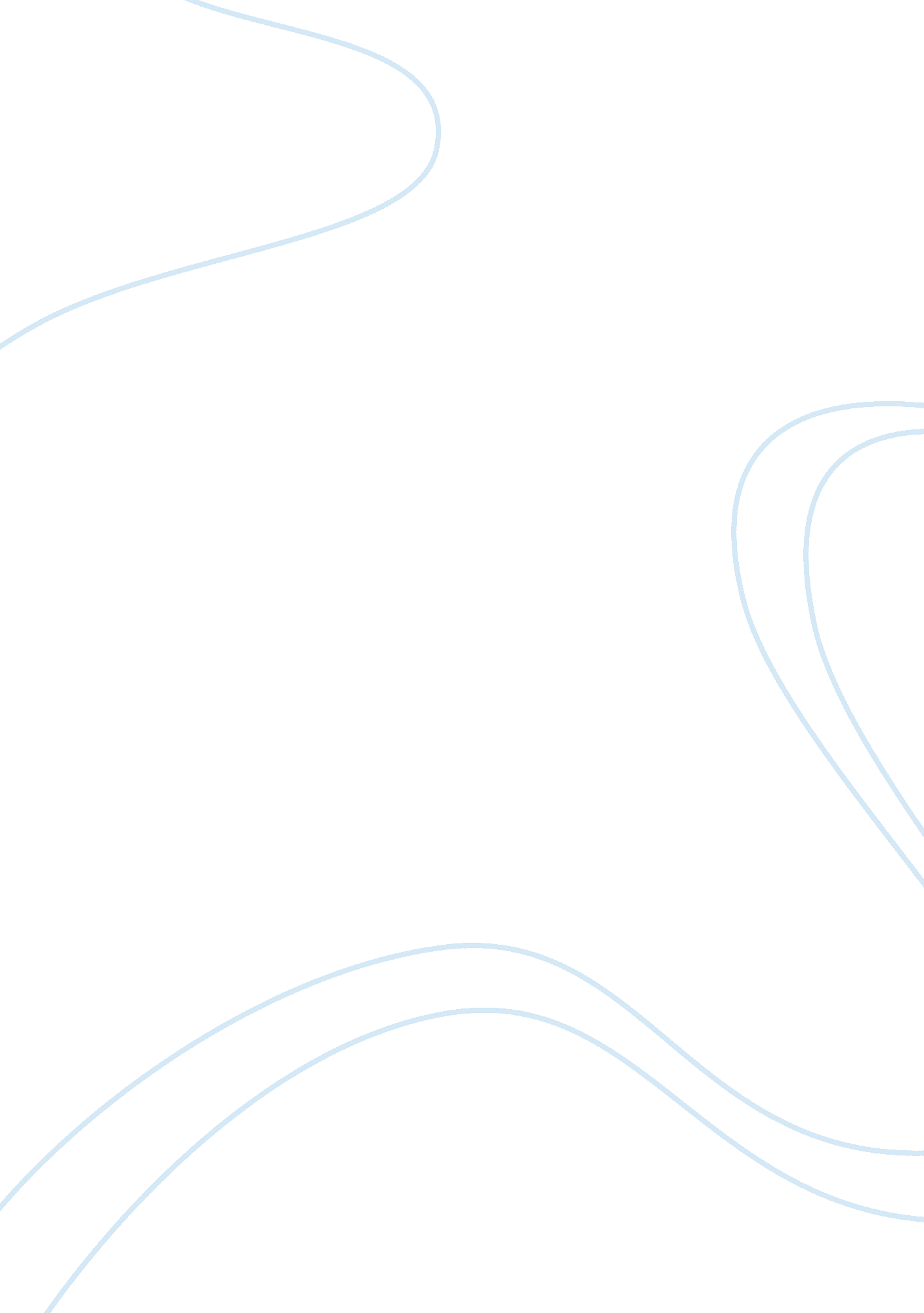 How the movie of the beetles is influenced in the 1960sPhilosophy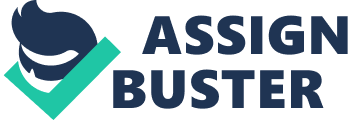 The beetles (A hard Day’s Night) A Hard Day’s Night viciously circles the foremost flaring of Beatle-mania in an approach at once delicate and intellectual (Murray 8). A silky incorporation of Richard Lester’s convoluted track, Alun Owen’s hysterical libretto, and the natural trinkets of Paul, George, Ringo, and John, A Hard Day’s Night is a movie flawlessly of it is the moment and flawlessly enduring (Murray 8). The plot is effortless. A day in the life of the Beatles as they endeavor to formulate it to a recital, fraught by Paul’s provocative grandfather known as Wilfred Brambell; inept journalists, law enforcement, and studio tycoons; and, of course, hordes of earsplitting teenage girls (Murray 10). All at the same time, the Beatles stay put as laid flipside as they can be (Murray 10). Responding with desiccation, truly British wisecracks and shifting effortlessly into melodious tuneful interludes, for instance “ All My Lovin’,” “ I Wanna Be Your Man,” and “ Can’t Buy Me Love.” This is the pre-Sergeant intersperse Beatles, and their pleasurable, lighthearted gusto emulates on the wide-ranging innocence during the early sixties, prior to the Vietnam and LSD aperture of the eyes of millions to both political prejudice and self-explorations (Murray 13). However, A Hard Day’s Night is supplementary than a breathtaking philosophical surface (Murray 13). Lester also crafts it into an annotation on the relations of a demonstration and outlook in an era when the television and motion picture cameras were fetching the prime windows to humanity (Murray 14). A Hard Day’s Night is a pleasantry, and not a documentary, but the typescripts the Beatles engage in recreation are themselves, and the accomplishment that they both take pleasure in and run away from is somewhat authentic (Murray 15). Their mischievous, intelligent personalities stand out all the way through the stage illumination and camera flaring (Murray 15). They mount above the Paraphernalia of stardom as much as they go up over the boulevards of London to bestow their ultimate impromptu recital in the winter of 1969 and on the Apple Records rooftops (Murray 16). There might never be an instance when somebody will not hit upon a validation to formulate yet another movie or inscribe one more manuscript regarding the Beatles (Murray 17). The Beatles Anthology compact disk assault (a television documentary, eight-piece record compilation, three-volume compact disk, and an enormous photo-filled volume), and the previous week’s television motion picture on Lennon’s premature life are the only and the mainly topical confirmation of their continuing recognition (Murray 18). Although it is cynical, there will be droves of earsplitting aficionadas at the melodramatic re-release of the film A Hard Day’s Night (Murray 19). As it was, when the motion picture premiered in London on the July 6th of the year 1964 (Murray 20). It relics a must-see for whichever Beatles aficionados, anybody who takes pleasure in intellectual comedy, or any person concerned in bearing in mind an instant in olden times wedged poignantly on celluloid (Murray 21). Regardless of what your judgment of the Beatles may be one cannot distrust that their approval in the trial (Murray 22). Reviews on the motion picture were mostly optimistic. One oft-quoted appraisal suppliant was by the Village voice, which tagged A Hard Day’s Night (Murray 22). Time periodical referred to the movie as one of the smoothest, unsullied, most humorous movies ever completed for the principles of misuse (Murray 23). Film detractor Roger Ebert depicted the film as a solitary of the vast life-affirming attraction of the film (Murray 23). In the year 2004, Total Film periodical forenamed A Hard Day's Night the 42nd utmost British movie of all time (Murray 24). In the year 2005, time Com forenamed it as a solitary among the 100 best movies since the last 80 years (Murray 24). Leslie Halliwell offered the movie his uppermost ranking, four stars, the one and only British movie of the year 1964 to attain that tribute (Murray 25). The Beatles depiction occurs as likeable youthful lads who amazement is present at the concentration they obtain and who want zilch more than a modest tranquility and silence. Nevertheless, they have to compact with earsplitting crowds, press who ask ridiculous questions, and influential figures who will persistently look down upon them (Murray 26). In his manuscript, Beatle’s At the Movies, Roy Carr allots a complete section thrashing out the invention, melody, and filming know-how of the movie A Hard Day’s Night (Murray 4). A Hard Day's Night is a 1964 film done by the British it was a black-and-white jesting movie that directing was by a man known as Richard Lester and starring the Beatles was George Harrison, John Lennon, Paul McCartney and Ringo Starr, especially throughout the loftiness of Beatle mania (Murray 6). It was on paper by Alun Owen, and it is inventive release was by the United Artists (Murray 6). The film portrays a duo of days amongst the lives of the cluster (Murray 6). The film hooked on a consideration to be solitary the most excellent and most prominent melodic films of unparalleled (Murray 7). Works Cited Murray, Andy. A hard day's night. London: Longman, 2001. Print. 